新 书 推 荐中文书名：《怎样打破天花板：拥抱自身力量，在事业、生活和关系中创造想要的未来》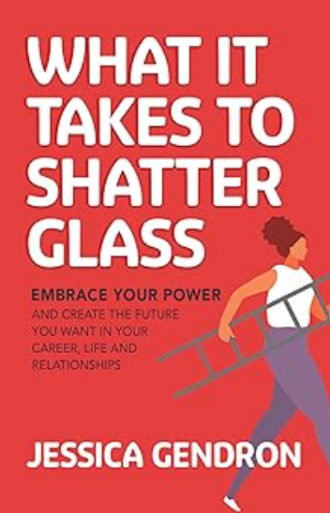 英文书名：What It Takes to Shatter Glass: Embrace Your Power and Create the Future You Want in Your Career, Life and Relationships作    者：Jessica Gendron出 版 社：Morgan James Publishing代理公司：Waterside/ANA/Jessica Wu页    数：232页出版时间：2024年3月代理地区：中国大陆、台湾审读资料：电子稿类    型：职场励志内容简介：在这本全面指南中，作者意识到，随着职场格局的变化和女性在领导岗位上的增多，将谈论的重点从过去的障碍转向未来的可能性至关重要。该指南将结合激励人心的故事和可行的工具，引领读者开启一段变革之旅，为女性提供必要的职场技能，以支持自己和周围的人。本书认识到成功不是孤立的努力，而需要依靠团队进步。无论您是试图打破职场天花板的女性，还是致力于支持职场性别平等的男性，都将从《怎样打破天花板》中获得宝贵的见解和策略。作为内幕指南，本书提供了大量经过验证的技巧和方法，帮助女性自信地晋升到领导岗位，并产生重大影响。凭借其新颖的观点、可行的建议和通俗的内容，本书邀请商界女性拥抱自己的力量，挑战现状，创造一个职场天花板成为历史的未来。作者简介：杰西卡·根德隆（Jessica Gendron）是一位女总裁，她亲身体会了打破职场天花板需要付出的努力。在领导卓越中心工作期间，她支持职业女性及其盟友，为企业提供建立包容和公平工作场所的咨询服务。2021年，杰西卡被《印第安纳波利斯商业杂志》评为40岁以下40位杰出人士，同时也被诊断出患有癌症。其个人和职业经历使她成为备受追捧的演说家、战略顾问和培训师，知道全球企业提高韧性，发挥员工主观能动性并引导各年龄领导者突破壁垒实现成功。她目前居住在印第安纳波利斯附近。全书目录：致谢序言简介厌男誓言夯实基础七大能力一份向内的工作好女孩不会不劳而获我们为此做了什么我们是谁了解我们是谁冒名顶替综合症我们想要什么男性的特权被认同想从职业获得什么？想从人际关系获得什么？如何大胆争取心态很重要沟通人际关系结盟不奏效时该怎么办这没用重新洗牌作者简介尾言感谢您的阅读！请将反馈信息发至：版权负责人Email：Rights@nurnberg.com.cn安德鲁·纳伯格联合国际有限公司北京代表处北京市海淀区中关村大街甲59号中国人民大学文化大厦1705室, 邮编：100872电话：010-82504106, 传真：010-82504200公司网址：http://www.nurnberg.com.cn书目下载：http://www.nurnberg.com.cn/booklist_zh/list.aspx书讯浏览：http://www.nurnberg.com.cn/book/book.aspx视频推荐：http://www.nurnberg.com.cn/video/video.aspx豆瓣小站：http://site.douban.com/110577/新浪微博：安德鲁纳伯格公司的微博_微博 (weibo.com)微信订阅号：ANABJ2002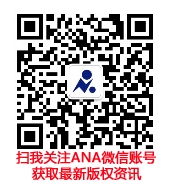 